Name: _____________________________________TOPIC 7: GeneticsPlease use the Council Rock Video Podcast to guide youMatch the vocab terms to their definitions._____ Dominant allele_____ F1 generation_____ F2 generation_____ Genotype_____ Gregor Mendel_____ Heterozygous_____ Homozygous_____ P generation_____ Phenotype_____ Punnett Square_____ Recessive allele
A monohybrid cross looks at ______ trait, while a dihybrid cross looks at ____ traits at the same time.
 What is Mendel’s idea ofDominance?
Segregation?
Independent Assortment?

When the dominant allele does not completely mask the recessive allele, it is called ___________________ dominance.What are two examples?
When both alleles show up together (one is not really dominant over the other), it is called______________.What are two examples?Sex-linked traits are those found on the ______________ chromosome, and show up more in (circle one) males    /     femalesWhat is genetic engineering?Pros?

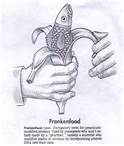  Cons? 